Домашнее задание.Учащиеся выбирают карточку желтого (легкий уровень), голубого (средний уровень) или розового цвета (высокий уровень сложности).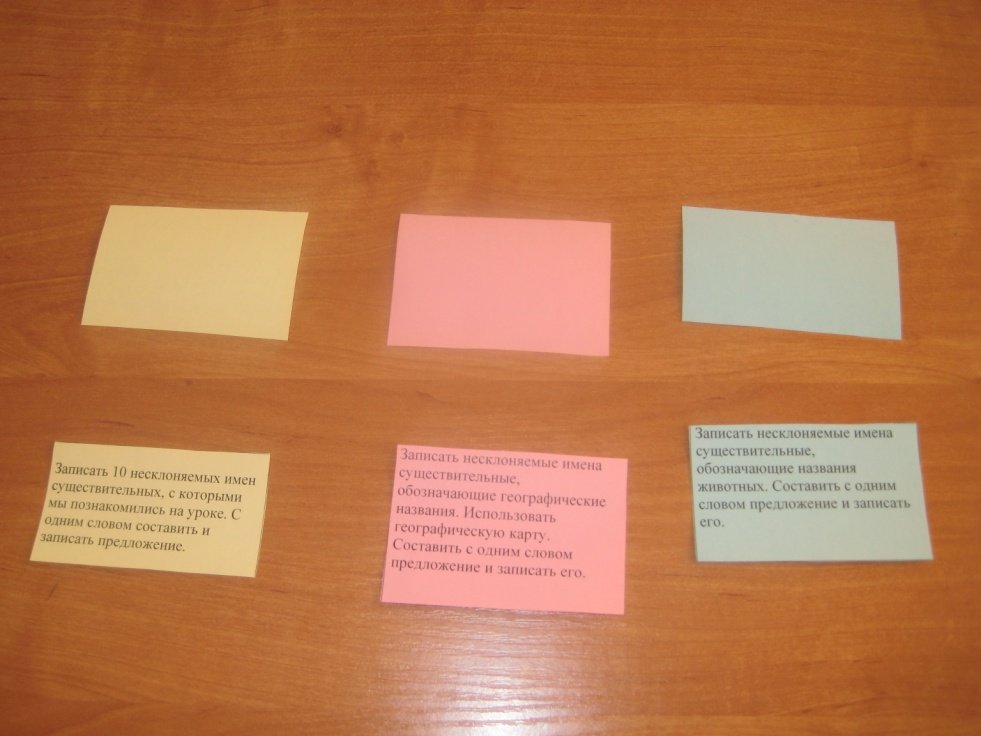    Карточка легкого уровня сложности.                    Карточка среднего уровня сложности.    Карточка высокого уровня сложности.